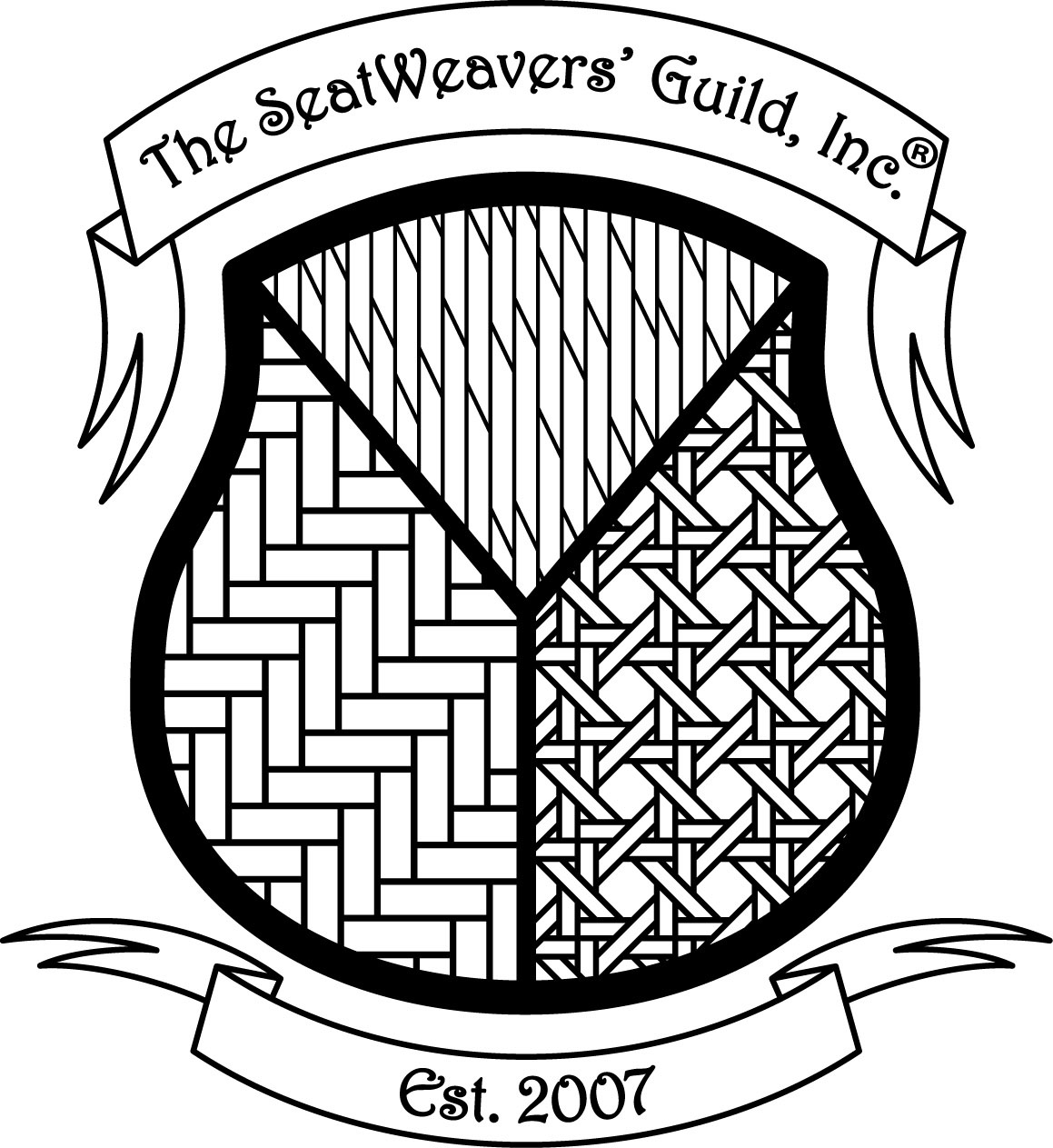 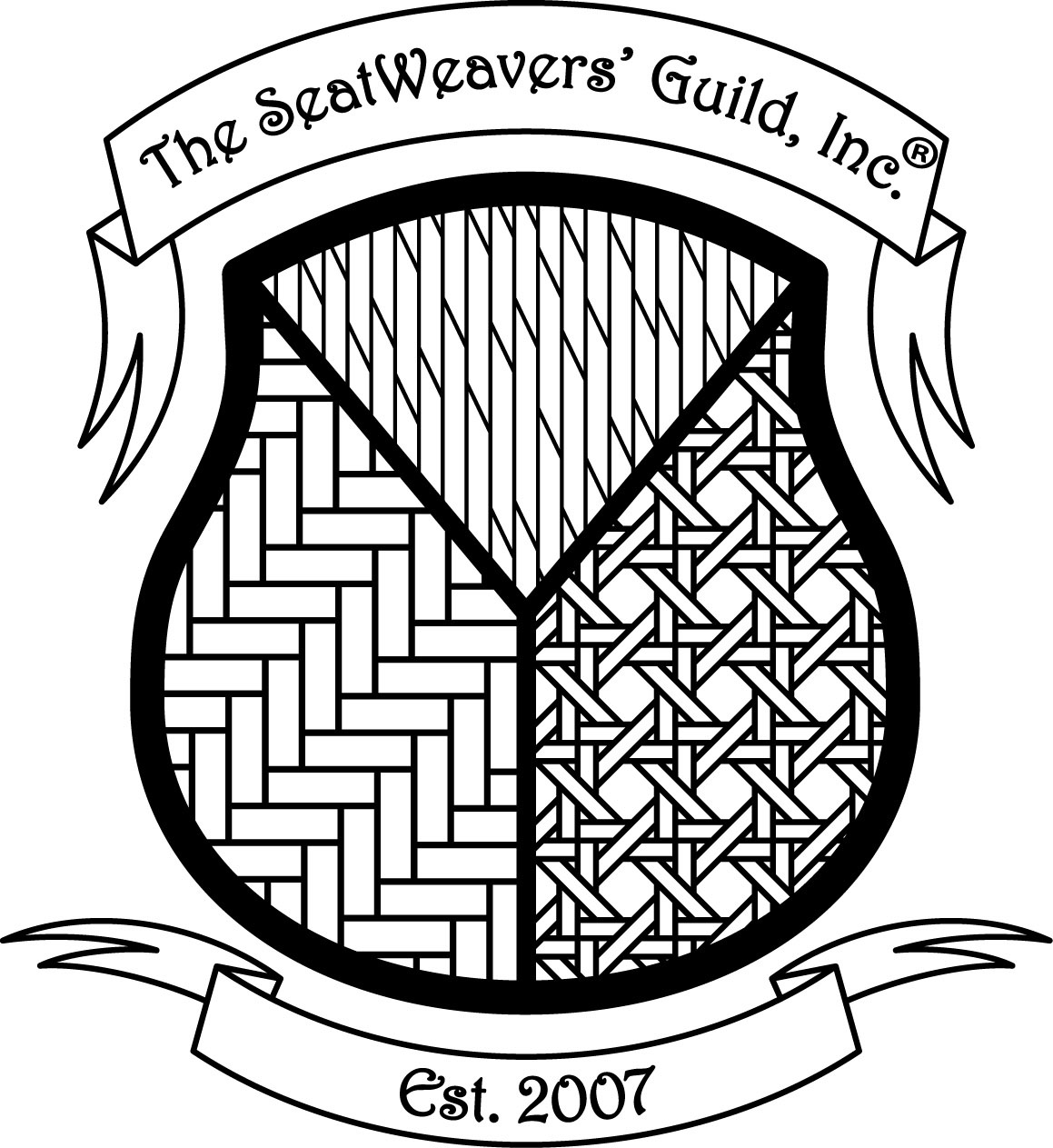 Individual level and all others, receive the quarterly newsletter,membership roster, notices of events and annual meeting/workshop, access to our members only section of the website.Cottage level also receives business listing in newsletter;Business level also receives listing in newsletter and link on TSWG website;Corporate level also receives ad space in both newsletter and on website.Join us or Renew your Membership today!Name:Home phone:Business:Business phone:Fax:Address:Cell phone:City:Email address:State:                              Zip+4:Website: